UNDERGRADUATE CURRICULUM COMMITTEE (UCC)
PROPOSAL FORM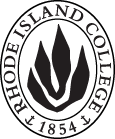 Cover page	scroll over blue text to see further important instructions: please read.N.B. DO NOT USE HIGHLIGHT, please DELETE THE WORDS THAT DO NOT APPLY TO YOUR PROPOSALALL numbers in section (A) need to be completed, including the impact ones.B.  NEW OR REVISED COURSES  DO NOT use highlight. Delete this whole page if the proposal does not include a new or revised course.D. SignaturesChanges that affect General Education in any way MUST be approved by ALL Deans and COGE Chair.Changes that directly impact more than one department/program MUST have the signatures of all relevant department chairs, program directors, and relevant dean (e.g. when creating/revising a program using courses from other departments/programs). Check UCC manual 4.2 for further guidelines on whether the signatures need to be approval or acknowledgement.Proposals that do not have appropriate approval signatures will not be considered. Type in name of person signing and their position/affiliation.Send electronic files of this proposal and accompanying catalog copy to curriculum@ric.edu and a printed or electronic signature copy of this form to the current Chair of UCC. Check UCC website for due dates.D.1. Approvals:   required from programs/departments/deans who originate the proposal.  may include multiple departments, e.g., for joint/interdisciplinary prposals. D.2. Acknowledgements: REQUIRED from OTHER PROGRAMS/DEPARTMENTS IMPACTED BY THE PROPOSAL. SIGNATURE DOES NOT INDICATE APPROVAL, ONLY AWARENESS THAT THE PROPOSAL IS BEING SUBMITTED.  CONCERNS SHOULD BE BROUGHT TO THE UCC COMMITTEE MEETING FOR DISCUSSIONA.1. Course COMM 334 INTRODUCTION TO ADVERTISINGCOMM 334 INTRODUCTION TO ADVERTISINGCOMM 334 INTRODUCTION TO ADVERTISINGCOMM 334 INTRODUCTION TO ADVERTISINGReplacing COMM 334 ADVERTISINGCOMM 334 ADVERTISINGCOMM 334 ADVERTISINGCOMM 334 ADVERTISINGA.2. Proposal typeCourse:  revision Course:  revision Course:  revision Course:  revision A.3. OriginatorGiselle A. AugerHome departmentCommunicationCommunicationCommunicationA.4. Context and Rationale The Public Relations & Advertising concentration has been revised so that students are in fact, prepared in both PR & Advertising when they graduate rather than prepared in one area with just one course in the other. As such, both introductory courses COMM 301 Introduction to Public Relations and COMM 334 Introduction to Advertising are being revised to provide consistency to the concentration. Course titles are being altered to clearly indicate the level of instruction and course prerequisites have been altered so that they are consistent.The Public Relations & Advertising concentration has been revised so that students are in fact, prepared in both PR & Advertising when they graduate rather than prepared in one area with just one course in the other. As such, both introductory courses COMM 301 Introduction to Public Relations and COMM 334 Introduction to Advertising are being revised to provide consistency to the concentration. Course titles are being altered to clearly indicate the level of instruction and course prerequisites have been altered so that they are consistent.The Public Relations & Advertising concentration has been revised so that students are in fact, prepared in both PR & Advertising when they graduate rather than prepared in one area with just one course in the other. As such, both introductory courses COMM 301 Introduction to Public Relations and COMM 334 Introduction to Advertising are being revised to provide consistency to the concentration. Course titles are being altered to clearly indicate the level of instruction and course prerequisites have been altered so that they are consistent.The Public Relations & Advertising concentration has been revised so that students are in fact, prepared in both PR & Advertising when they graduate rather than prepared in one area with just one course in the other. As such, both introductory courses COMM 301 Introduction to Public Relations and COMM 334 Introduction to Advertising are being revised to provide consistency to the concentration. Course titles are being altered to clearly indicate the level of instruction and course prerequisites have been altered so that they are consistent.The Public Relations & Advertising concentration has been revised so that students are in fact, prepared in both PR & Advertising when they graduate rather than prepared in one area with just one course in the other. As such, both introductory courses COMM 301 Introduction to Public Relations and COMM 334 Introduction to Advertising are being revised to provide consistency to the concentration. Course titles are being altered to clearly indicate the level of instruction and course prerequisites have been altered so that they are consistent.A.5. Student impactAdds prerequisite 45 credit hours before ability to take courseAdds prerequisite 45 credit hours before ability to take courseAdds prerequisite 45 credit hours before ability to take courseAdds prerequisite 45 credit hours before ability to take courseAdds prerequisite 45 credit hours before ability to take courseA.6. Impact on other programs No impact on other programs or departments as this is not a true cross-listing with MKT 338 which has different prerequisites.No impact on other programs or departments as this is not a true cross-listing with MKT 338 which has different prerequisites.No impact on other programs or departments as this is not a true cross-listing with MKT 338 which has different prerequisites.No impact on other programs or departments as this is not a true cross-listing with MKT 338 which has different prerequisites.No impact on other programs or departments as this is not a true cross-listing with MKT 338 which has different prerequisites.A.7. Resource impactFaculty PT & FT: NoneNoneNoneNoneA.7. Resource impactLibrary:NoneNoneNoneNoneA.7. Resource impactTechnologyNoneNoneNoneNoneA.7. Resource impactFacilities:NoneNoneNoneNoneA.8. Semester effectiveFall 2019 A.9. Rationale if sooner than next Fall A.9. Rationale if sooner than next FallA.10. INSTRUCTIONS FOR CATALOG COPY:  This single file copy must include ALL relevant pages from the college catalog, and show how the catalog will be revised.  (1) Go to the “Forms and Information” page on the UCC website. Scroll down until you see the Word files for the current catalog. (2) Download ALL catalog sections relevant for this proposal, including course descriptions and/or other affected programs.  (3) Place ALL relevant catalog copy into a single file. Put page breaks between sections and delete any catalog pages not relevant for this proposal. (4) Using the track changes function, revise the catalog pages to demonstrate what the information should look like in next year’s catalog.  (5) Check the revised catalog pages against the proposal form, especially making sure that program totals are correct if adding/deleting course credits. If new copy, indicate where it should go in the catalog. If making related proposals a single catalog copy that includes all is acceptable. Send as a separate file along with this form.A.10. INSTRUCTIONS FOR CATALOG COPY:  This single file copy must include ALL relevant pages from the college catalog, and show how the catalog will be revised.  (1) Go to the “Forms and Information” page on the UCC website. Scroll down until you see the Word files for the current catalog. (2) Download ALL catalog sections relevant for this proposal, including course descriptions and/or other affected programs.  (3) Place ALL relevant catalog copy into a single file. Put page breaks between sections and delete any catalog pages not relevant for this proposal. (4) Using the track changes function, revise the catalog pages to demonstrate what the information should look like in next year’s catalog.  (5) Check the revised catalog pages against the proposal form, especially making sure that program totals are correct if adding/deleting course credits. If new copy, indicate where it should go in the catalog. If making related proposals a single catalog copy that includes all is acceptable. Send as a separate file along with this form.A.10. INSTRUCTIONS FOR CATALOG COPY:  This single file copy must include ALL relevant pages from the college catalog, and show how the catalog will be revised.  (1) Go to the “Forms and Information” page on the UCC website. Scroll down until you see the Word files for the current catalog. (2) Download ALL catalog sections relevant for this proposal, including course descriptions and/or other affected programs.  (3) Place ALL relevant catalog copy into a single file. Put page breaks between sections and delete any catalog pages not relevant for this proposal. (4) Using the track changes function, revise the catalog pages to demonstrate what the information should look like in next year’s catalog.  (5) Check the revised catalog pages against the proposal form, especially making sure that program totals are correct if adding/deleting course credits. If new copy, indicate where it should go in the catalog. If making related proposals a single catalog copy that includes all is acceptable. Send as a separate file along with this form.A.10. INSTRUCTIONS FOR CATALOG COPY:  This single file copy must include ALL relevant pages from the college catalog, and show how the catalog will be revised.  (1) Go to the “Forms and Information” page on the UCC website. Scroll down until you see the Word files for the current catalog. (2) Download ALL catalog sections relevant for this proposal, including course descriptions and/or other affected programs.  (3) Place ALL relevant catalog copy into a single file. Put page breaks between sections and delete any catalog pages not relevant for this proposal. (4) Using the track changes function, revise the catalog pages to demonstrate what the information should look like in next year’s catalog.  (5) Check the revised catalog pages against the proposal form, especially making sure that program totals are correct if adding/deleting course credits. If new copy, indicate where it should go in the catalog. If making related proposals a single catalog copy that includes all is acceptable. Send as a separate file along with this form.A.10. INSTRUCTIONS FOR CATALOG COPY:  This single file copy must include ALL relevant pages from the college catalog, and show how the catalog will be revised.  (1) Go to the “Forms and Information” page on the UCC website. Scroll down until you see the Word files for the current catalog. (2) Download ALL catalog sections relevant for this proposal, including course descriptions and/or other affected programs.  (3) Place ALL relevant catalog copy into a single file. Put page breaks between sections and delete any catalog pages not relevant for this proposal. (4) Using the track changes function, revise the catalog pages to demonstrate what the information should look like in next year’s catalog.  (5) Check the revised catalog pages against the proposal form, especially making sure that program totals are correct if adding/deleting course credits. If new copy, indicate where it should go in the catalog. If making related proposals a single catalog copy that includes all is acceptable. Send as a separate file along with this form.A.10. INSTRUCTIONS FOR CATALOG COPY:  This single file copy must include ALL relevant pages from the college catalog, and show how the catalog will be revised.  (1) Go to the “Forms and Information” page on the UCC website. Scroll down until you see the Word files for the current catalog. (2) Download ALL catalog sections relevant for this proposal, including course descriptions and/or other affected programs.  (3) Place ALL relevant catalog copy into a single file. Put page breaks between sections and delete any catalog pages not relevant for this proposal. (4) Using the track changes function, revise the catalog pages to demonstrate what the information should look like in next year’s catalog.  (5) Check the revised catalog pages against the proposal form, especially making sure that program totals are correct if adding/deleting course credits. If new copy, indicate where it should go in the catalog. If making related proposals a single catalog copy that includes all is acceptable. Send as a separate file along with this form.Old (for revisions only)Only include information that is being revised, otherwise leave blank (delete provided examples that do not apply)NewExamples are provided for guidance, delete the ones that do not applyB.1. Course prefix and number COMM 334COMM 334B.2. Cross listing number if anyB.3. Course title AdvertisingIntroduction to AdvertisingB.4. Course description The key processes of modern advertising practice are introduced. Topics include production of effective advertising and media. Students cannot receive credit for both COMM 334 and MKT 338.B.5. Prerequisite(s)COMM 240Completion of 45 creditsB.6. OfferedB.7. Contact hours B.8. Credit hoursB.9. Justify differences if anyB.10. Grading system B.11. Instructional methodsB.12.CategoriesB.13. Is this an Honors course?NONOB.14. General EducationN.B. Connections must include at least 50% Standard Classroom instruction.NO  NO B.15. How will student performance be evaluated?B.16. Redundancy statementB. 17. Other changes, if anyB.18. Course learning outcomes: List each one in a separate rowProfessional Org.Standard(s), if relevantHow will each outcome be measured?Click Tab from here to add rowsB.19. Topical outline: Do NOT insert whole syllabus, we just need a two-tier outlineTopic 1Subtopic 1aSubtopic 1b   etc.2)   Topic 2 etc.NamePosition/affiliationSignatureDateDr. Anthony GalvezChair of Dept. of CommunicationDr. Earl SimsonDean of Faculty of Arts & SciencesTab to add rowsNamePosition/affiliationSignatureDateTab to add rows